			بسم الله الرحمن الرحيم 		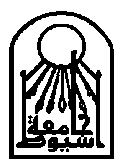 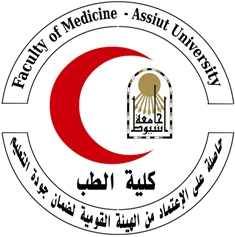         جامعة اسيوط							                كلية الطب 									    قسم الفسيولوجيا الطبية Curriculum vitaePersonal data:Name: Nasser Sayed Abou Khalil Abdel SaterDate of birth: 23/10/1982Place of birth: Village of Awlad Ibrahim - AssiutJob: Assistant professor in Department of Medical Physiology - Faculty of Medicine - Assiut UniversityAddress: Department of Medical Physiology - Faculty of Medicine - Assiut University                Telephone: 002882102246  Mobile: 01000441268  Fax: 088-2332278-2080278Nationality: EgyptianMarital status: Married E. mails:  nasser82@aun.edu.eg               nassersayednassers@yahoo.comWebsites: http://www.aun.edu.eg/arabic/membercv.php?M_ID=2646                https://scholar.google.com.eg/citations?user=9Kekx2YAAAAJ&hl=ar                https://www.researchgate.net/profile/Nasser_Sayed2 Scientific qualifications:Doctor of Philosophy in Veterinary Medical Science (Physiology) on 30 December 2012 from Faculty of Veterinary Medicine - Assiut University entitled ""Studies on the antidiabetic effect of desert date (Balanites aegyptiaca) and parsley (Petroselinum sativum) extracts in diabetic and normal rats"Master degree of Veterinary Medical science (Physiology) on 28 June 2009 from Faculty of Veterinary Medicine - Assiut University entitled "Effect of sesame oil and linseed oil on induced hypercholesterolemia in mature male rats".Bachelor of Veterinary Medicine on June 2005 with a very good grade with honors from Faculty of Veterinary Medicine - Assiut UniversityCareer gradation:2018 – till now Assistant professor in Department of Medical Physiology - Faculty of Medicine - Assiut University2013 - 2018 Lecturer in Department of Medical Physiology - Faculty of Medicine - Assiut University2009 - 2012 Assistant lecturer in Department of Medical Physiology - Faculty of Medicine - Assiut University2005 - 2009 Demonstrator in Department of Medical Physiology - Faculty of Medicine - Assiut UniversityScientific activities inside and outside Assiut University:A. Teaching 1. Participation in the preparation of curricula and teaching physiology course for students of the first and second classes - the Faculty of Veterinary Medicine - Assiut University and New Valley Branch.2. Lecturing theoretical lectures in the physiology course for the students of the first group - the Faculty of Medicine and Dentistry - South Valley University.3. Lecturing theoretical lectures in the physiology course for the students of the first group - the Faculty of Pharmacy - Al-Azhar University.4. Lecturing theoretical lectures in the physiology course for students of the first division of the Institute of Health Technician - division of dental and nursing of tumors and general nursing and maintenance of medical devices - Assiut University.5. Lecturing theoretical lectures in the physiology of race animals for third year students - the Faculty of Veterinary Medicine - Assiut University.6. Presenting theoretical lectures in physiology course and pathophysiology course for fourth year students - the nursing school - Assiut University.7. Lecturing theoretical lectures in biophysics for clinical pharmacy students - Assiut University.8. Lecturing theoretical lectures in the physiology course for the students of the first year - Faculty of Physical Education - Assiut University.9. Participation in the development of a message and vision of Department of Physiology - Faculty of Veterinary Medicine - Assiut University.10. Participation in the development of the five-year research plan (2016-2020) for the Department of Physiology - Faculty of Veterinary Medicine - Assiut University.11. Participation in the development of academic standards, descriptions of the subjects, matrices of programs and skills and reports for postgraduate studies (Diploma - Master - PhD) and students in the Department of Physiology - Faculty of Veterinary Medicine - Assiut University.Supervision on scientific thesisSupervising two master thesis - Department of Physiology- Faculty of Veterinary Medicine - Assiut University:1. Effects of kisspeptin on bovine granulosa cells: An in vitro study.2. Studies on some physiological parameters of penconazole and copper nanoparticles as fungicides on some physiological parameters in male Tilapia zillii.Training courses and conferences:A. Courses of the Development Center of faculty members and leaders - Assiut UniversityLegal aspects of Universities from 5/2/2006 to 7/2/2006Ethics and professional ethics from 10/6/2006 to 12/6/2006Thinking skills from 1/7/2006 to 3/7/2006Effective teaching from 15/7/2006 to 18/7/2006Management of research team from 23/8/2008 to 25/8/2008Electronic learning from 15/11/2008 to 17/11/2008Scientific publishing from 10/10/2009 to 12/10/2009Regulation of scientific conferences from 19/12/2009 to 21/12/2009Methods of scientific research from 30/5/2010 to 1/6/2010Systems of examinations and assessment of students from 18/2/2012 to 20/2/2012Communication skills in the different types of education from 25/2/2012 to 27/2/2012Credit hour system from 13/10/2012 to 15/10/2012Student assessment in medical education from 24/9/2013 to 25/9/2013Management of university from 25/11/2014 to 26/11/2014Analytical and creative thinking from 6/9/20/2016 to 7/9/2016Design and conduct experiments from 25/10/2016 to 26/10/2016How to activate the electronic subject from 5/11/2017 to 6/11/2017Statistical analysis in scientific research from 28/11/2017 to 29/11/2017B. Various training courses1. Participation in the 14th Scientific Conference of the Faculty of Veterinary Medicine from 30/11/2010 to 2/12/20102. English language course (first level) in 12/20113. Foundations of selecting the appropriate statistical method in processing scientific research data and its applications on SPSS 2011 / 20124. Photoshop CS5 from 12/5/2012 to 19/5/20125. Basic lecture in the interpretation of the ECG in 2/7/20126. New theory of HPLC and its applications from 2/9/2012 to 6/9/20127. Sequence of polymerization from 27/1/2013 to 31/1/20138. Basic techniques in cell culture and stem cell research from 19/2/2013 to 21/2/20139. New techniques in molecular biology and the basics and applications of DNA sequencing from 25/3/2013 to 27/3/201310. The 39th international conference of Egyptian society of histology and cytology from 17/12/2015 to 18/12/201511. Basic techniques for isolating stem cells and applications of molecular biology in the tissue culture laboratory from 17/12/2015 to 18/12/201512. Participation in the 17th scientific conference held at the Faculty of Veterinary Medicine - Assiut University from 6/12/2016 to 8/12/2016.13. Participation in the 13th scientific congress of the Egyptian society for cattle diseases (scientific research and the development of livestock) held at Hurghada from 1/2/2016 to 4/2/2016 14. Participation in the first Arab scientific conference of the unit of metabolic and genetic disorders, the center for molecular biology and tissue culture and the unit of epidemiology of neurological diseases entitled (the new in metabolic disorders, molecular and cellular origin) from 29/3/2017 to 30/3/2017Membership of arbitration for specialized international scientific journals:Member of arbitration in British journal of medicine and medical researchThe published scientific researches:Abdel-Ghani, M. A. El-sherry, T. M. Hayder, N. Abou-Khalil, N. AbouAmmou, F.F. El-Shafie, M. H. Abdel-khalek, T.M.M. Hamdon, H. (2015): Blood flow and ovarian response after the use of short-term protocol to synchronize ovulation in goats. Egyptian Journal of Animal Production, 52: 53-61.Abdel-Ghani, M.A., El-Sherry, T.M., Hayder, M., Abou-Khalil, N.S. (2016): Profile of peroxidative injury and antioxidant indicators in singleton, twins and multiple bearing goats throughout pregnancy. Asian Pacific Journal of Reproduction, 5(5): 400-405.Abou Khalil, N.S., Abd-Elkareem, M., Sayed, A.H. (2017): Nigella sativa seed protects against 4-nonylphenol-induced haematotoxicity in Clarias gariepinus (Burchell, 1822): Oxidant/antioxidant rebalance. Aquaculture Nutrition: 1-8.Ahmed Ibrahim, Nasser S. Abou Khalil, Usama T. Mahmoud, Magda M. Ali, Hussein A. Hussein (2018): A pilot study on surgical trimming impact on severely overgrown claws in sheep: behavioral, physiological and ruminal function aspects. Journal of Veterinary Behavior Clinical Applications and Research, 66-75.Ahmed M. Kotb, Mahmoud Abd-Elkareema, Nasser S. Abou Khalil, Alaa El-Din H. Sayed (2018): Protective effect of Nigella sativa on 4-nonylphenol-induced nephrotoxicity in Clarias gariepinus (Burchell, 1822). Science of the Total Environment: 692–699.Alaa El-Din H. Sayed, Nasser S. Abou Khalil (2016): Oxidative stress induction in monosex Nile tilapia (Oreochromisniloticus, Linnaeus, 1758): A field study on the side effects of methyltestosterone. Journal of Aquaculture Research & Development, 7(3):1-6.‏El-sherry, T.M., Abdel-Ghani, M.A., Abou-Khalil, N.S., Elsayed, M., Abdelgawad, M., (2017): Effect of pH on rheotaxis of bull sperm using microfluidics. Reproduction in Domestic Animals, 52(5):781-790.Ghada A. E. Mohamed, N.S. Abou-khalil (2017): Assessment of adenosine deaminase (ADA) level in pregnant ewes in relation to liver function test and some oxidant indicator. Assiut Veterinary Medical Journal, 63: 1-9.Gomaa, A.M., Abou, K.N., Abdel-Ghani, M.A. (2017): The protective role of folic acid against testicular dysfunction in lead-intoxicated rat model. General Physiology and Biophysics, 36(3): 297-309.Ibrahim, A., Ali, M. M., Abou-Khalil, N. S., Ali, M. F. (2016): Evaluation of chemical castration with calcium chloride versus surgical castration in donkeys: Testosterone as an endpoint marker. BMC Veterinary Research, 12: 46.M.A. Abdel-Ghani, M. Hayder, N. S. Abou-Khalil, D. R. Derar, F.F. AbouAmmou, M.H. El-Shafie, T.M.M. Abdel-khalek, H. Hamdon (2015): Reproductive performance, ovarian vascularization, follicular dynamics, and blood hormones after estrous synchronization of Sai'di goats. Egyptian Journal of Animal Production 52: 53-61.Mustafa Ahmed Fawzy, Alaa El-Din Hamed Sayed, Nasser Sayed Abou Khalil (2017): Effects of dietary supplementation of Spirulina platensis on the physiological parameters of Clarias gariepinus after exposure to food shortage stress. Health Sciences Research, 4(1): 1-5.Nasser S. Abou Khalil, Alaa S. Abou-Elhamd, Ibtisam M. H. El Mileegy,SalwaI.A.Wasfy, Mohamed Y. Hamed, Hussein M. Ageely (2016): Antidiabetic and antioxidant impacts of desert date (Balanitesa egyptiaca) and parsley (Petroselinum sativum) aqueous extracts: Lessons from experimental rats. Journal of Diabetes Research, 2016:8408326.‏Nasser Sayed Abou Khalil, Mahmoud Abd-Elkareem (2016): The hepatotoxic effects of 4-nonylphenol of African catfish (Clarias garepinus) physiological and histological study. The 17th Scientific Congress (The role of scientific research in the livestock development and food safety), 6-8 December, Assuit University, Egypt, pp:   Nasser Sayed Abou Khalil, Norhan Nashat Abdel Hafiz, Heba Galaa Mohamed (2016): Effects of lumpy skin disease on primary and secondary stress responses in naturally infected Egyptian cows. The 13th Scientific Congress of the Egyptian Society for Cattle diseases (Scientific Research and the development of Livestock), 1-4 February, Hurghada, Egypt, pp: 72-79.Sayed, A. E. D. H., Khalil, N. S. A. (2016): Estimation of the modulatory roles of thieno [2, 3-c] pyrazole compounds versus the toxicity of 4-nonylphenol in African catfish (Clarias gariepinus).‏‏ International Journal of Biochemistry Research & Review, 11 (1): 1-8.Sayed, A.E.D.H., Abou Khalil N. S., Mahmoud Abd-Elkareem (2017): Hepatotoxic responses of 4-nonylphenol on African catfish (Clarias gariepinus): Antioxidant and histochemical biomarkers. Fish Physiology and Biochemistry (in press).Usama T. Mahmoud, Nasser S. Abou Khalil, Marwa S.A. Elsayed (2017): Behavioral and physiological effects of mannan-oligosaccharide and β-glucan prebiotic combination on heat stressed broiler chickens. Journal of Advanced Veterinary Research, 7 (3): 81-86.Sohair M. M. Rageb, Elham A. Abd-Allah, Nasser S. Abou Khalil, Fatma M. Abdel-Maksoud, Usama T. Mahmoud (2018): Effects of mannan-oligosaccharide and β-glucan prebiotic on the brain oxidant/antioxidant balance in broilers under natural Egyptian summer conditions. Egyptian Academic Journal of Biological Sciences B. Zoology, 10 (1): 35- 46.Hanan Waley, Sohair M. M. Ragab, Khaled M. A. Hassanein, Nasser S. Abou Khalil, Emad A. Ahmed (2018): Uranium exposure increases spermatocytes metaphase apoptosis in rats: inhibitory effect of thymoquinone and N-acetylcysteine. General physiology and biophysics, 38: 145-155.Usama T. Mahmoud, Nasser S. Abou Khalil, Marwa S. A. El-Sayed (2019): "Acute Behavioral and Biochemical Responses of Sheep to S/C Ivermectin Injection. Acta fytotechn zootechn, 22 (1): 1-6.Alaa El-Din H. Sayed, Mahmoud Abd-Elkareem, Nasser S. Abou Khalil (2019): Immunotoxic effects of 4-nonylphenol on Clarias gariepinus: Cytopathological changes in hepatic melanomacrophages. Aquatic toxicology, 207, 83-90. 23. Nasser S. Abou Khalil and Gamal B. Mahmoud (2019): Reproductive, antioxidant and metabolic responses of Ossimi rams to kisspeptin. Theriogenology, 142, 414-420.Osman AGM, Elmileegy IMH, Farrag MMS, Said RE, Khalil NSA, El-Sawy MF, Ahmed ES (2019): Haematotoxic and genotoxic potential of penconazole and copper nanoparticles on Redbelly Tilapia (Tilapia Zillii). Open Access Journal of Agriculture Research.Heba M Saad Eldien, Nashwa A.M. Mostafa, Ola Abd ElTawab, Hussein, Hassan S S, Tarek Hamdy Abd Elhamid, Nesreen G Abd Elhaliem, Eman El Shall, Douaa M. Sayed, Amany Osama Mohamed, Nahed A. Mohamed, Ahlam M Abdalla, Salama Abdelraheim, Nasser Sayed Abou Khalil, Ahmed Kamal (2019): Effect of hematopoietic stem cells and platelet-rich plasma on the healing of experimental skin burned tissues: a comparative study in adult male mice. Egyptian Journal of Histology, 42, 740-754.Abd-Elkareem, M., Abou Khalil, N. S., & Sayed, A. E. D. H. (2020). Cytoprotective effect of Nigella sativa seed on 4-nonylphenol-induced renal damage in the African catfish (Clarias gariepinus). Chemosphere, 259, 127379.‏Khalil, NSA & Waly, HSA (2020). Stress response and antioxidant profile in Egyptian cows naturally infected with lumpy skin disease. J. Multidiscip. Sci. 2(1), 1-8Abou-Khalil, N. S., Ali, M. F., Ali, M. M., & Ibrahim, A. (2020). Surgical castration versus chemical castration in donkeys: response of stress, lipid profile and redox potential biomarkers. BMC Veterinary Research, 16(1), 1-10.‏